My Favorite Essential Oils for AthletesOnGuard – protects against viral and bacterial assaults, immune boostLemongrass – relieves tight muscles, stiffnessAromaTouch – relieve achy muscles, spasms – use with lemongrassBreathe – increase breathing capability and relieve congestionLavender or Serenity – calming blends to soothe nervesDeep Blue – muscle aches, similar to icy hotGinger – digestion and nausea relief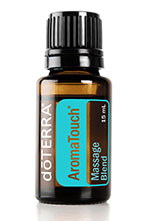 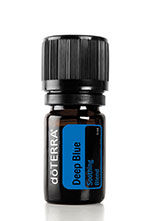 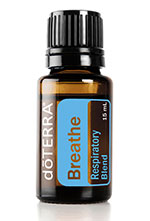 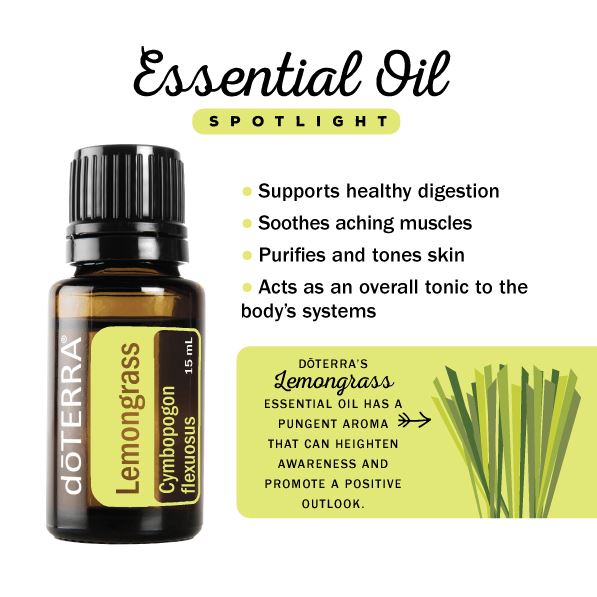 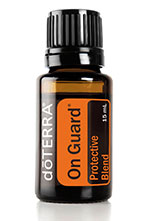 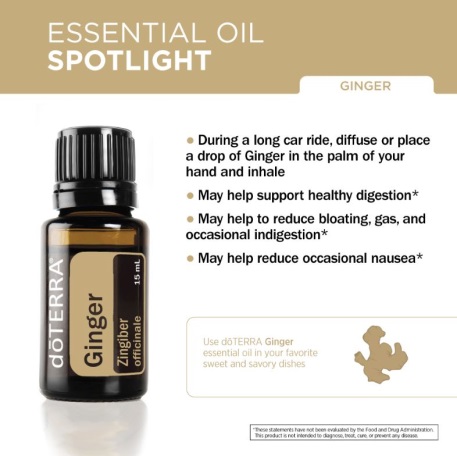 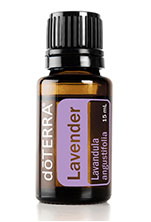 Application: Aromatic (diffuser), Topical (on skin)           

Visit www.mydoterra.com/joannachodorowska
Or call 215-272-6774 to schedule your private 
session to pick which oils may be right for you.